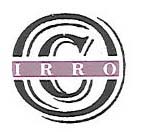 INDIAN  REPROGRAPHIC  RIGHTS  ORGANISATION18/1-C, Institutional Area, Near JNU, Aurna Asaf Ali Marg, New Delhi 110 067Phone: 91-11-40634656, 26966931, 26852263, 26964847E-mail : info@irro.org.in Website: www.irro.org.inIRRO Membership Application Form For PublishersPlease read all the information on this form and complete the boxed sections. Please sign and return the whole form along with information about the works published by your organisation to IRRO.Most important is that you keep us up-to-date with your latest works so that we can ensure you receive any payments that are due to you. Please keep updating your works online on our website www.irro.org.in or inform us by letter. Company InformationFull legal name of the organisation______________________________________________Address ____________________________________________________________________________________________________________    Postcode GST No._____________________________________________________________________Tel ___________________________________Fax___________________________________E-mail ___________________________________ Website ___________________________Main Contact for IRROName________________________________ Designation ____________________________                     Tel ____________________Mobile __________________________   Fax_______________Communication from IRROWe prefer sending all communications by IRRO through Email for ecological and economical reasons. Membership of Other OrganisationsAre you a member of:The Federation of Indian PublishersAny Other Membership Subscription I/We am/are sending herewith Cash/Cheque No._______________ dated _______________ for Rs.______ (Rupees________________________) on the (Bank)_______________________ covering the Entrance Fee/Admission Fee of Rs.590/- + Annual Subscription of Rs. 295/- (inclusive of GST @ 18%) PAYMENT TO YOUAccount Name _________________________________Account Number    PAN Number           Extra Reference – legal proof ___________________________________________Bank Full Name, Address and Branch __________________________________________________________________  Branch IFSC Code       I HEREBY APPLY TO BECOME AN ORDINARY PUBLISHER MEMBER OF THE INDIAN REPROGRAPHIC RIGHTS ORGANISATION Grant of Right: I grant IRRO the exclusive rights to sub licence third parties (including foreign and Indian societies) to reproduce and communicate material under the IRRO Licence Scheme. I authorize IRRO to issue the Licence for my works and collect royalty for it.I understand that:IRRO may deduct its administrative cost from the money collected.IRRO will notify me of any money allocated to me in accordance with the method of allocation determined by IRRO from time to time.I grant that any reproduction of my work outside India will be done by the Copyright Society of that country and in case of a bilateral agreement with them, the funds will be accordingly allocated.IRRO will not interfere in any legal matter of distribution of royalties in case of a dispute between the publishing house and the author of the work.I warrant that:I am eligible under IRRO’s Constitution to be admitted as a member of IRRO.The rights granted by me do not infringe the copyright of any person.I have obtained the necessary consent to enter into agreement where I am not the only owner of the copyright material.The information given by me to IRRO is true and valid.I will notify IRRO of any changes in my copyright material including reversion of rights. This agreement will be started from the date when I will be admitted by the IRRO as its member and will be valid till it terminates according to the terms of IRRO.IRRO can any time terminate my membership if I cease to be eligible under its terms.I acknowledge that, after becoming the member of IRRO, I will be subjected to the terms and conditions of IRRO.I undertake to notify IRRO of:Any new or additional works andAny changes in my contact or payment detailsIRRO is registered under section 33(3) of the Copyright Act, 1957IRRO will not release your personal details to any company outside the Society for marketing or any other promotional purposesINDIAN REPROGRAPHIC RIGHTS ORGANISATIONWORK NOTIFICATION FORMName of the Member:   _____________________________________________	 Category: Author/PublisherPlease write clearly. Continue overleaf and use another sheet if required.Work Type, please specify Book, Newsletter, Article, Chapter, Others		By signing this Form, the Member declares that he is the Owner of these WorksKindly attach the photocopy of the copyright page of the Work showing the credits as proof ________________________												            	            Signature of MemberBOOK TITLE AUTHOR’S NAME  PUBLISHER’S NAME   ISBN NUMBER   ISSN NUMBER  WORK TYPE   (REFER BELOW) PUBLICATION          YEAR  NUMBER  OF PAGES